小甸镇公开选拔村级后备干部公告2021年度是村“两委”换届之年，为实现组织振兴、人才振兴，根据我镇村级干部队伍建设需要，经镇党委研究，决定面向全镇公开选拔村级后备干部，现将有关事项公告如下：一、选拔岗位：小甸镇村级后备干部。二、选拔人数：每村2-3名。三、选拔条件（一）拥护中国共产党领导，热爱社会主义，热爱祖国，遵纪守法，品行端正，作风正派，热爱农村工作，无违法违纪记录。（二）身体健康，爱岗敬业，工作细心，有吃苦耐劳精神和团队精神。（三）为小甸镇户籍人口或常住人口。（四）35周岁以下（1986年1月1日以后出生）。（五）高中、中专以上学历。（六）中共党员、退伍军人、致富能手优先。（年龄可放宽至40周岁以下）四、选拔程序（一）推荐方式：1、村党组织推荐；2、5名以上群众联名举荐；3、个人自荐。（二）推荐时间：2021年2月25日至2021年3月25日止。（三）所需材料：凡村党组织推荐需填写推荐表，5名以上群众需填写举荐表，个人自荐者需填写自荐表（在后备干部推荐表中的推荐类别中打“√”）。推荐表、举荐表或自荐表连同被推荐者身份证、学历证书原件和复印件等相关资料及近期个人1寸免冠照片2张一并报至小甸镇党建办。（四）能力测试：由镇党委统一组织测试，重点考察对习近平新时代中国特色社会主义思想理解和解决实际问题的能力，乡村振兴方面的认识，基层治理工作能力等方面。（五）组织考察：镇党委组建考察组，对被推荐人员进行全面组织考察，同时征求公安、计生、综治、纪检等部门意见。组织考察采用与考察对象面谈、与村干部及群众个别谈话等方式进行，全面了解被推荐人员德才表现及遵纪守法、社会公德、家庭美德等方面情况。（六）研究确定：镇党委会议听取考察组考察情况汇报，经过充分酝酿讨论后，集体研究确定各村（街）后备干部人选。（七）公示公告：后备干部人选名单在小甸镇党务公开栏、小甸镇政府网信息公开、小甸镇先锋网等公示7天，对后备干部人选的遵纪守法情况接受群众监督。公示期间，镇纪委安排专人值班，设立举报电话和意见箱，受理干部、群众反映公示对象问题的来信、来电、来访。对群众反映的问题，经调查了解属实的，取消后备干部人选资格。五、选拔管理使用经考察合格，后备干部资格三年内有效。后备干部所在村内如有村“两委”干部职位空缺，镇党委根据工作需要，经研究决定后，确定相应岗位进行跟班试用，试用合格后，后备干部可以按照法定程序进入村“两委”，非党员的必须在户籍地村使用，党员的可以跨村使用，第一学历为大学本科的优先使用。六、报酬待遇跟班试用期间享受村“两委”一般干部同等基本工资待遇（每月1760元），选入村“两委”后享受“两委”干部基本报酬（每月1760元）、绩效报酬（每年12000元）和养老保险待遇，全日制本科毕业选入村“两委”的，享受新录用公务员试用期满工资待遇（3630元）。七、有关要求本次公开选拔村级后备干部工作实行全程纪律追究，如存在弄虚作假、欺骗组织，一经查实，取消资格，并记录在案。本次公开选拔村级后备干部工作在镇党委领导下，由镇纪委全程负责监督。咨询电话：0554-4770005（镇党政办）联系人：梁昌威     联系电话：18919789636中共寿县小甸镇委员会 2021年2月25日后 备 干 部 推 荐 表说明：1、填表人必须实事求是填写个人有关情况，如审查发现提供虚假信息，取消遴选资格；2、户籍要具体到村组；3、毕业院校栏填写毕业学校的院、系及专业，有学位的要填写学位；4、简历栏从参军入伍或在高校（中专）学习经历填起，要求时间前后衔接，不要出现中断。除兼任职务外，不能把多个职务经历合并写在同一时间段内；5、家庭成员栏填写丈夫（妻子）、儿子（女儿）、父亲、母亲4类人员，注明工作单位及职务，若无工作单位，可在工作单位及职务栏中填写XX乡镇XX街道（村）居民（务农）；6、已去世的，年龄栏不要填写，在工作单位及职务栏中填写原工作单位、职务或居住地，注明“已去世”即可。填表人（签名）：                   填表时间：        姓名姓名性别出生年月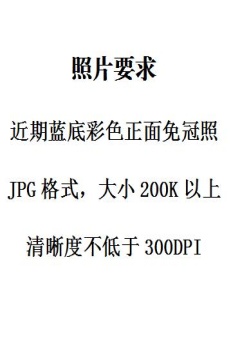 民族民族户 籍（镇村）政治面貌入党时间入党时间参加工作时间健康状况入党时间入党时间参加工作时间健康状况专业技术职务专业技术职务熟悉专业有何专长学历学位学历学位全日制教育毕业院校系及专业学历学位学历学位在职教育毕业院校系及专业身份证号码身份证号码身份证号码推荐类别推荐类别推荐类别党总支推荐  五名以上党员或群众举荐  个人自荐党总支推荐  五名以上党员或群众举荐  个人自荐党总支推荐  五名以上党员或群众举荐  个人自荐党总支推荐  五名以上党员或群众举荐  个人自荐党总支推荐  五名以上党员或群众举荐  个人自荐推荐人签字推荐人签字推荐人签字（党总支推荐请党总支书记签字，党员或群众举荐请举荐人员签字，个人自荐请本人签字，打印时请把此行字删除）（党总支推荐请党总支书记签字，党员或群众举荐请举荐人员签字，个人自荐请本人签字，打印时请把此行字删除）（党总支推荐请党总支书记签字，党员或群众举荐请举荐人员签字，个人自荐请本人签字，打印时请把此行字删除）（党总支推荐请党总支书记签字，党员或群众举荐请举荐人员签字，个人自荐请本人签字，打印时请把此行字删除）（党总支推荐请党总支书记签字，党员或群众举荐请举荐人员签字，个人自荐请本人签字，打印时请把此行字删除）简历奖惩情况家庭住址家庭主要成员及重要社会关系称 谓姓  名出生年月政 治面 貌工 作 单 位 及 职 务家庭主要成员及重要社会关系家庭主要成员及重要社会关系家庭主要成员及重要社会关系家庭主要成员及重要社会关系家庭主要成员及重要社会关系